1. 공모지원 신청개요 영문(Call for Submission Summary)2. 공모지원 신청서 영문(Call for Submission Application Form)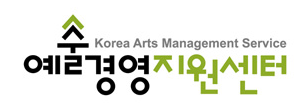 (재)예술경영지원센터2010 전통예술 해외아트마켓 및 해외진출지원-주요 공연장 및 페스티벌 투어 지원 ․ RASA 세계 문화센터 연계 유럽 공연장 진출공모지원 신청서(영문) Call for Submission Summary<Performance><Budget><Participants><Attachments>1. Project Summary2. Project Participants